KOMPUTERISASI SURAT PERMOHONAN PEMBUATAN KARTU TANDA PENDUDUK DI KELURAHAN PANDEAN KECAMATAN UMBULHARJOYOGYAKARTAKARYA TULIS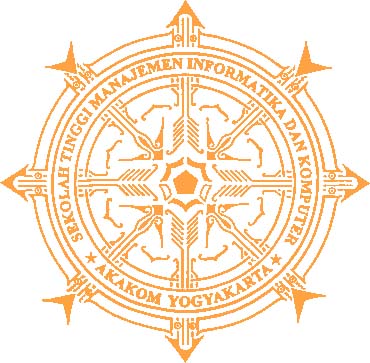 Diajukan sebagai salah satu syarat untuk menyelesaikan studi jenjang Diploma Tiga (D3) jurusan / program Manajemen Informatika di Sekolah Tinggi Manajemen Informatika dan Komputer AKAKOMYogyakartaDisusun Oleh :AQUINO SIMANJUNTAKNo. Mhs	: 033110137Jurusan	: Manajemen InformatikaJenjang	: Diploma Tiga (D3)SEKOLAH TINGGI MANAJEMEN INFORMATIKA DAN KOMPUTERAKAKOMYOGYAKARTA2011HALAMAN PENGESAHANKOMPUTERISASI SURAT PERMOHONAN PEMBUATAN KARTU TANDA PENDUDUK DI KELURAHAN PANDEAN KECAMATAN UMBULHARJOYOGYAKARTATelah diuji di depan dosen penguji tugas akhir dan dinyatakan diterima sebagai syarat untuk memperoleh gelar Ahli Madya Komputer di Sekolah Tinggi Manajemen Informatika dan Komputer AKAKOMYogyakartaPada hari	: Tanggal	: Mengetahui,	Ketua Jurusan	Dosen PembimbingManajemen Informatika    Ir. H. Sudarmanto, M.T. 					     Ir. Hj. Hera WasiatiMOTTOLebih baik mencoba dari pada tidak melakukan sama sekali.PERSEMBAHANTugas akhir ini kupersembahkan untuk :Orang Tua dan semua keluarga yang tak pernah berhenti member dukunganTerima Kasih buat:Tuhan Yang Maha Esa, atas berkat yang selama ini telah Dia berikanTitus Rochana wanitakuSassi, Sassul yang selalu menemaniku bermainKartini yang mengingatkan untuk menyelesaikan tugaskuOm-om di pandeyan yang selalu memberi pesan-pesan moralBuat semua teman-teman yang tidak bisa disebutkan satu-persatuKATA PENGANTAR	Puji Syukur penulis panjatkan kehadirat Tuhan Yang Maha Esa yang telah memberikan rahmat dan karunia-Nya, sehingga penulis dapat menyelesaikan penyusunan tugas akhir ini. Tugas akhir ini disusun dengan tujukan sebagai pelengkap dari berbagai syarat untuk menyelesaikan program pendidikan jenjang D-3 Sekolah Tinggi Manajemen Informatika dan Komputer AKAKOM Yogyakarta.	Dalam menyelesaikan Tugas Akhir ini tidak lepas dari bimbingan dan bantuan dari berbagai pihak. Oleh karena itu pada kesempatan ini penulis mengucapkan terima kasih yang sebesar-besarnya kepada:Sigit Anggoro, S.T., M.T , selaku Ketua Sekolah Tinggi Manajemen Informatika dan Komputer AKAKOM Yogyakarta.Drs. Berta Bednar, M.T , selaku Pembantu Ketua 1 Bidang Akademik di Sekolah Tinggi Manajemen Informatika dan Komputer AKAKOM Yogyakarta.Ir. Sudarmanto, M.T , selaku Ketua Jurusan Manajemen Informatika di Sekolah Tinggi Manajemen Informatika dan Komputer AKAKOM Yogyakarta.Hera Wasiati, Ir. , sebagai Dosen Pembimbing yang telah banyak membantu dalam memberikan petunjuk, pengarahan serta bimbingan yang besar dalam tugas akhir ini.Dosen Wali Bapak/Ibu Dosen serta seluruh staf dan karyawan Sekolah Tinggi Manajemen Informatika dan Komputer AKAKOM Yogyakarta.Keluarga ku tercinta, yang telah memberikan kepercayaan dan motivasi serta dukungannya selama ini.Semua teman-teman di Sekolah Tinggi Manajemen Informatika dan Komputer AKAKOM Yogyakarta.Dalam penyusunan tugas akhir ini penulis sangat menyadari masih banyak kekurangan. Oleh sebab itu kritik dan saran yang bersifat membangun sangatlah penulis harapkan guna menambah wawasan dan pengembangan ilmu yang penulis peroleh selama ini.Akhir kata penulis harapkan semoga tugas akhir ini dapat berguna dan bermanfaat bagi penulis pada khususnya dan pembaca pada umumnya.Yogyakarta,   Januari 2011PenulisDAFTAR ISIHalamanHALAMAN JUDUL	iHALAMAN PENGESAHAN	iiKATA PENGANTAR	iiiHALAMAN MOTTO	vPERSEMBAHAN	viDAFTAR ISI	viiDAFTAR GAMBAR	xDAFTAR TABEL	xiiBAB 1 PENDAHULUAN	1Latar Belakang Masalah	1Maksud	3Tujuan	3Metodologi Penelitian	4Batasan Masalah	5Sistematika Karya Tulis	5BAB 2 LANDASAN TEORI	72.1 	Profil Singkat Kelurahan Pandeyan	72.2 	Data-data yang Berhubungan Dengan Surat Pengantar Permohonan Pembuatan Kartu Tanda Penduduk di Kelurahan Pandeyan Kecamatan Umbulharjo Yogyakarta	102.2.1	Proses Pembuatan Surat Pengantar Permorhonan Kartu Tanda Penduduk	122.3	Definisi Komputerisasi	142.4	Microsoft Visual Basic 6.0 dan MySQL Sebagai Aplikasi Program	15BAB 3 ANALISIS DAN PERANCANGAN	193.1	Sistem Perangkat Pendukung	193.1.1	Sistem Perangkat Lunak (software)	193.1.2	Sistem Perangkat Keras (hardware)	193.2	Struktur Tabel	203.3	Relasi Tabel	243.4	Penjelasan Relasi Tabel	253.5	Diagram Alir Sistem	263.6	Penjelasan Diagram Alir Sistem	263.7	Rancangan Masukan	283.8	Rancangan Keluaran	33BAB 4 HASIL DAN PEMBAHASAN	394.1 	Spesifikasi program	39		4.1.1	Program kendali utama	39		4.1.2	Program menu file	40		4.1.3	Program menu data	40		4.1.4	Program menu administrasi	41		4.1.5	Program menu laporan	42		4.1.6	Program menu keluar	434.2	Pelaksanaan program	44		4.2.1	Menjalankan program kendali utama	44		4.2.2	Menu file	45		4.2.3	Menu data	47		4.2.4	Menu administrasi	54		4.2.5	Menu laporan	58		4.2.6	Menu keluar	64BAB 5 KESIMPULAN DAN SARAN	64	5.1	Kesimpulan	64	5.2	Saran	64DAFTAR PUSTAKALAMPIRANKeluaran ProgramListing ProgramDAFTAR GAMBARGambar	2.1	Bagan struktur organisasi kelurahan pandeyan	10Gambar	2.2	Siklus pengolahan data	15Gambar	3.1	Relasi antar tabel	24Gambar	3.2	Diagram alir sistem	26Gambar	3.3	Rancangan masukan data rt	28Gambar 3.4	Rancangan masukan data rw	29Gambar	3.5	Rancangan masukan data surat pengantar rt	30Gambar 3.6	Rancangan masukan data penduduk	31Gambar	3.7	Rancangan masukan data formulir permohonan ktp	32Gambar 3.8	Rancangan keluaran daftar nama penduduk per rt	33Gambar	3.9	Rancangan keluaran daftar nama kepala keluarga	34Gambar	3.10	Rancangan keluaran daftar kartu keluarga per nomor kk	35Gambar	3.11	Rancangan keluaran daftar nama rt	35Gambar 3.12	Rancangan keluaran daftar nama rw	36Gambar 3.13	Rancangan keluaran laporan formulir permohonan ktp	37Gambar	3.14	Rancangan keluaran laporan surat pengantar rt	38Gambar 4.1	Tampilan layar utama	45Gambar	4.2	Tampilan submenu login	46Gambar 4.3	Tampilan pemberitahuan selamat datang	46Gambar	4.4	Tampilan login salah	47Gambar	4.5	Tampilan submenu data penduduk	47Gambar	4.6	Tampilan informasi penyimpanan data penduduk berhasil	48Gambar 4.7	Tampilan informasi penyimpanan data penduduk gagal	48Gambar	4.8	Tampilan informasi perubahan data penduduk berhasil	49Gambar	4.9	Tampilan pertanyaan penghapusan data penduduk	49Gambar 4.10	Tampilan informasi penghapusan data berhasil	49Gambar	4.11	Tampilan utama submenu data rt	50Gambar	4.12	Tampilan informasi penyimpanan data rt berhasil	51Gambar	4.13	Tampilan pesan perhatian peyimpanan data rt gagal	51Gambar	4.14	Tampilan pesan info perubahan data rt berhasil	51Gambar	4.15	Tampilan pertanyaan penghapusan data rt	52Gambar 4.16	Tampilan informasi penghapusan data rt berhasil	52Gambar	4.17	Tampilan submenu data rw	53Gambar	4.18	Tampilan info penyimpanan data rw berhasil	53Gambar 4.19	Tampilan pertanyaan penghapusan data rw	54Gambar	4.20	Tampilan informasi data rw berhasil dihapus	54Gambar	4.21	Tampilan submenu formulir	55Gambar	4.22	Tampilan info penyimpanan berhasil	55Gambar	4.23	Tampilan gagal menyimpan data formulir	56Gambar	4.24	Tampilan berhasil memperbaharui data	56Gambar	4.25	Tampilan pertanyaan untuk menghapus data formulir	56Gambar	4.26	Tampilan informasi data formulir berhasil dihapus	57Gambar	4.27	Tampilan submenu surat pengantar rt	57Gambar	4.28	Tampilan laporan daftar penduduk keseluruhan	58Gambar	4.29	Tampilan daftar nama kepala keluarga	59Gambar	4.30	Tampilan daftar nama kartu keluarga per nomor kk	60Gambar	4.31	Tampilan daftar nama ketua rt	61Gambar	4.32	Tampilan daftar nama ketua rw	62Gambar	4.33	Tampilan surat formulir permohonan pembuatan ktp	63Gambar 4.34	Tampilan surat pengantar rt keseluruhan	63DAFTAR TABELTabel	3.1	Struktur tabel rt	20Tabel	3.2	Struktur tabel rw	21Tabel	3.3	Struktur tabel pengantar_rt	21Tabel	3.4	Struktur tabel penduduk	22Tabel	3.5	Struktur tabel formulir	23DAFTAR PUSTAKABunafit Nugroho, Database Relasional dengan MySQL, Andi, Yogyakarta, 2004Bunafit Nugroho, Membuat Aplikasi Penjualan dengan Visual Basic 6.0 dan MySQL, Ardana Media, Yogyakarta, 2007LPKBM MADCOMS, Panduan Pemrograman dan Referensi Kamus Visual Basic 6.0, Andi, Yogyakarta, 2005